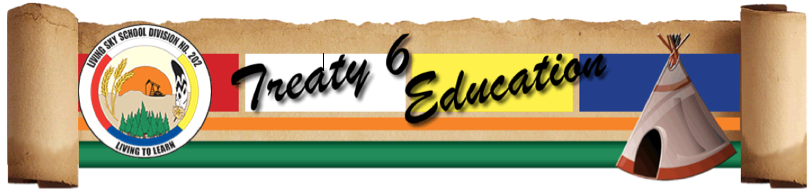 Living Histories in Living Sky School DivisionRequest for Visit and/or Project ProposalsPlease use this form to indicate a request for a visit from a First Nations or Métis artist, elder or cultural leader (single day) and/or longer project for your school. Submit to Sherron Burns, Learning Consultant, LSKY by email sherron.burns@lskysd.ca or by fax 445-4332.  Please apply at least 2 weeks prior to the event. School: _______________________________________________________________________________________Teacher/Staff Contact: ____________________________________________________________________Grade(s): _____________________________  Subject(s): ________________________________________Preferred Date(s) of Visit and/or Project: _______________________________________________Guest Artist, Elder or Cultural Leader: (if you don’t know the name of the preferred guest, describe what type of skills or knowledge you are looking for as a resource)________________________________________________________________________________________________________________________________________________________________________________________________Summary: Please attach:purpose of the visit and/or projectproposed guest schedule connections to the curriculum benefits to the students and the school